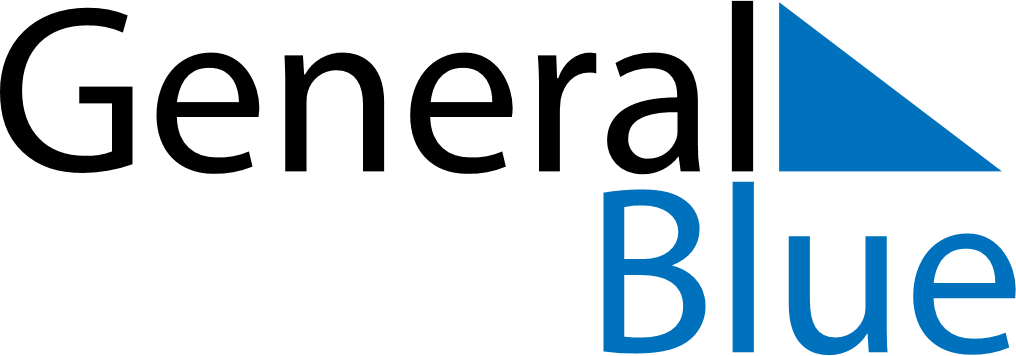 October 2029October 2029October 2029San MarinoSan MarinoMONTUEWEDTHUFRISATSUN1234567Cerimonia di investitura dei Capitani Reggenti8910111213141516171819202122232425262728293031